ПОРТФОЛИОпреподавателя Марадудина Алексея МаксимовичаОсновные сведенияОбразованиеДиссертацииОпыт работПреподаваемые дисциплиныОбласть научных интересовНаучные проектыКонференции, семинары и т.п.Основные публикацииС 2005 г. и по настоящее время опубликовано 67 научных и учебно-методических работ.Общественная деятельность (членство в диссертационных советах, редакционных советах, ученых советах, экспертных сообществах и пр.)Грамоты, благодарности, наградыМарадудин Алексей Максимович ___________________(подпись)Дата рождения23 ноября 1982 г.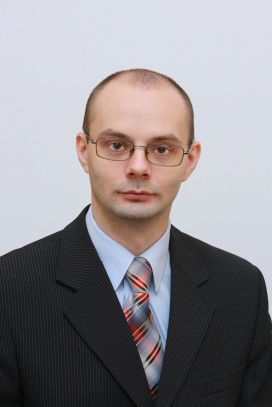 Структурное подразделениекафедра «Техническое обеспечение АПК»ДолжностьдоцентУченая степенькандидат технических наукУченое званиедоцент № п/пГод окончанияОфициальное название учебного заведения  Специальность/направление Квалификация 12005ФГОУ ВПО «Саратовский государственный аграрный университет имени Н.И. Вавилова»110303.65 «Механизация переработки сельскохозяйственной продукции»инженер22014ФГБОУ ВПО «Саратовский ГАУ»140106.65 «Энергообеспечение предприятий»инженер32016ФГБОУ ВО «Саратовский государственный аграрный университет имени Н.И. Вавилова»35.04.06 «Агроинженерия»магистр42019ООО «Международная академия консалтинга, аудита и образования»Механика: теоретическая механика, сопротивление материаловПрофессиональная переподготовка52019ООО «Международная академия консалтинга, аудита и образования»Черчение. Начертательная геометрия. Инженерная графикаПрофессиональная переподготовкаНазвание (ученая степень, специальность, тема)Год защитыкандидат технических наук, специальность 05.20.01 – «Технология и средства механизации сельского хозяйства», тема: «Повышение эффективности работы комбинированного почвообрабатывающего агрегата по накоплению и сохранению влаги в почве путем совершенствования его рабочих органов».2009 №п/пПериод работы (годы)Официальное название организации,структурное подразделениеДолжность12007 – 2008 г.ФГОУ ВПО «Саратовский ГАУ им. Н.И. Вавилова»,  отдел мониторинга внешней образовательной средыметодист22008 – 2010 г.ФГОУ ВПО «Саратовский ГАУ им. Н.И. Вавилова»,  кафедра «Теоретическая механика и теория механизмов и машин»ассистент32010 – 2013 г.ФГОУ ВПО «Саратовский ГАУ им. Н.И. Вавилова»,  кафедра «Теоретическая механика и теория механизмов и машин»старший преподаватель42013 – 2015 г.ФГОУ ВПО «Саратовский ГАУ им. Н.И. Вавилова»,  кафедра «Теоретическая механика и теория механизмов и машин»доцент52015 – 2019 г.ФГБОУ ВО Саратовский ГАУ,  кафедра «Механика и инженерная графика»доцент62019 – 2022 г.ФГБОУ ВО Саратовский ГАУ,  кафедра «Математика, механика и инженерная графика»доцент72022 – н.в.ФГБОУ ВО Саратовский ГАУ,  кафедра «Техническое обеспечение АПК»доцентНаименования преподаваемых дисциплинТеоретическая механика;Сопротивление материалов;Механика;Теория механизмов и машин;Начертательная геометрия;Инженерная графика;Компьютерная графика;Строительное черчение.ключевые слова, характеризующие область научных интересовщелерез, щелевание, мульчирование, почвообработка, рыхление, посев, комбинированный агрегат, экструдирование, роботизированные системы.№ п/пНазвание проекта, гранта, контрактаГодСтатус участника проекта1Грант на сумму 100000 рублей, присужденный по итогам конкурса научно-исследовательских проектов молодых ученых – сотрудников и аспирантов СГАУ возрастом до 35 лет (секция «Развитие агроинженерных технологий в ХХI веке»).2009исполнитель2Грант на сумму 50000 рублей, присужденный по итогам Всероссийского конкурса РАД «Лучший инновационный проект в сфере АПК» (номинация «Лучший инновационный проект в области инженерно-технического обеспечения АПК»).2010исполнитель3Программа стратегического академического лидерства «Приоритет 2030»2022исполнитель№ п/пНазвание конференции, дата проведения, место проведения (страна, город, организация и т.п.)Название доклада Содокладчики1Международная научно-практическая конференция «Компьютерные приложения для управления и устойчивого развития производства и промышленности» (CMSD2021), 21 декабря 2021 года, Таджикистан, г. Душанбе (дистанционно)Применение AR-технологий в процессе изучения дисциплины «Инженерная графика»2VIII Национальная конференция с международным участием «Основы рационального природопользования», 27-28 октября 2022 г., РФ, г. СаратовОсобенности проектирования большепролетных арочных ферм с нестандартной решеткойВасильчиков В.В., Леонтьев А.А., Перетятько А.В.3Ежегодная научно-практическая конференция профессорско-преподавательского состава и аспирантов по итогам научно-исследовательской, учебно-методической и воспитательной работы кафедры "Техническое обеспечение АПК" за 2022 год.Совершенствование системы автоуправления движением сельскохозяйственной техники№п/пНаименование учебных изданий, научных трудов и патентов на изобретения и иные объекты интеллектуальной собственностиФорма учебных изданий и научных трудовВыходные данныеОбъем Соавторы123456а) учебные изданияа) учебные изданияа) учебные изданияа) учебные изданияа) учебные изданияа) учебные издания1Динамика материальной точки: методические указания и задания для выполнения расчетно-графической работы по курсу «Теоретическая механика»(учебно-методическое пособие)печатн.ФГОУ ВПО «Саратовский ГАУ им. Н.И. Вавилова». – Саратов, 2011. – 20 с.1,250,42Нисифоров В.М., Трубенкова И.В.2Определение коэффициента полезного действия червячного редуктора. Методические указания к лабораторной работе (учебно-методическое пособие)печатн.ФГОУ ВПО «Саратовский ГАУ им. Н.И. Вавилова». – Саратов, 2012. – 12 с.0,750,30Ивженко С.А.,Павлов И.М.3Курсовое проектирование по расчету технологического оборудования мукомольных заводов: Учебное пособие(учебное пособие)печатн.ФГОУ ВПО «Саратовский ГАУ». – Саратов, 2012. – 126 с.8,02,0Марадудин М.С.,Моргунова Н.Л.4Учебно-методическое пособие по теоретической механике (раздел «Статика»): для студентов очного отделения(учебно- методическое пособие)печатн.ФГБОУ ВО «Саратовский ГАУ». – Саратов, 2016. – 112 с.6,51,3Павлов И.М., Загоруйко М.Г., Перетятько А.В., Леонтьев А.А.5Учебно-методическое пособие по теоретичес-кой механике (раздел «Кинематика»): для сту-дентов очного отделения(учебно-методическое пособие)печатн.ФГБОУ ВО «Саратовский ГАУ». – Саратов, 2016. – 130 с.7,81,6Павлов И.М., Загоруйко М.Г., Перетятько А.В., Леонтьев А.А.1234566Динамика материальной точки: учебно-методическое пособие для самостоятельной работы студентов по курсу «Теоретическая механика»(учебно-методическое пособие)печатн.ФГБОУ ВО «Саратовский ГАУ». – Саратов, 2016. – 55 с.3,40,7Загоруйко М.Г., Перетятько А.В., Леонтьев А.А., Трубенкова И.В.7Курс теоретической механики: Учебное пособие(учебное пособие)печатн.ФГБОУ ВО «Саратовский ГАУ». – Саратов, 2018. – 250 с.14,52,4Елисеев М.С, Загоруйко М.Г., Перетятько А.В., Леонтьев А.А., Рыбалкин Д.А.б) научные трудыб) научные трудыб) научные трудыб) научные трудыб) научные трудыб) научные труды8Новая технология почвообработки и посева(научная статья)печатн.Сб. науч. работ по материалам Международной научно-практической конференции, посвященной 75-летию со дня рождения профессора В.Г. Кобы. Т. 3., – ФГОУ ВПО «Саратовский ГАУ» – Саратов, 2006. - С. 58-60.0,120,04Ивженко С.А.,Ефименко Д.С.9Комплексное выполнение новой технологии возделывания зерновых(научная статья)печатн.Сб. науч. работ по материалам Международной научно-практической  конференции, посвященной 70-летию со дня рождения профессора А.Г. Рыбалко. Ч. 1., – ФГОУ ВПО «Саратовский ГАУ» – Саратов, 2006. - С. 82-84.0,130,04Ивженко С.А.,Ефименко Д.С.10Анализ теоретических исследований и обоснование конструкции щелереза(научная статья)печатн.Материалы Международной научно-практической конференции, посвященной 119-летию со дня рождения академика Н.И. Вавилова: Сб. науч. тр. Ч. 1., – ФГОУ ВПО «Саратовский ГАУ» – Саратов, 2006. - С. 83-87.0,230,08Ивженко С.А.,Ефименко Д.С.12345611Существующие способы заделки соломы и пожнивных остатков в почвенную щель(научная статья)печатн.Материалы Международной научно-практической конференции, посвященной 119-летию со дня рождения академика  Н.И. Вавилова: Сб. науч. тр. Ч. 1., – ФГОУ ВПО «Саратовский ГАУ» – Саратов, 2006. - С. 78-83.0,340,11Ивженко С.А.,Ефименко Д.С.12Сравнительный теоретический анализ типов заточки ножа щелереза(научная статья)печатн.Материалы Международной научно-практической конференции, посвященной 120-летию со дня рождения академика Н.И. Вавилова: Сб. науч. тр. Ч. 2. – Саратов: Научная книга, 2007. - С. 232-235.0,360,18Ивженко С.А.13Взаимодействие соломонаправителя с соломистой массой(научная статья)печатн.Механизация и электрификация сельского хозяйства. – 2008. - № 7. - С. 13-14.0,160,08Ивженко С.А.14Результаты лабораторных экспериментов по определению степени влияния различных факторов на процесс самоочистки ножа щелереза(научная статья)печатн.Материалы Международной научно-практической конференции, посвященной 100-летию со дня рождения профессора В.В. Красникова: Сб. науч. тр. / ФГОУ ВПО «Саратовский ГАУ» – Саратов, 2008. - С. 61-65.0,2715Теоретическое обоснование влияния односторонней заточки ножа щелереза на процесс его самоочистки(научная статья)печатн.Вестник Саратовского госагроуниверситета им. Н.И. Вавилова. – 2008. - № 6. - С. 63-65.0,310,16Ивженко С.А.16Обоснование форм и параметров шнекового соломонаправителя(научная статья)печатн.Материалы Международной научно-практической конферен-ции, посвященной 95-летию Саратовского госагроуниверситета: Сб. науч. тр. Ч. 2. – Саратов: ИЦ «Наука», 2008. - С. 250-253.0,440,22Ивженко С.А.12345617Результаты полевых опытов по определению тяговых и мощностных характеристик экспериментального агрегата(научная статья)печатн.Материалы Международной научно-практической конференции, посвященной 95-летию Саратовского госагроуниверситета: Сб. науч. тр. Ч. 3. – Саратов: Научная книга, 2008. - С. 151-154.0,3118Расчет оптимальных конструктивных параметров пассивного соломонаправителя(научная статья)печатн.Материалы Международной научно-практической конференции: Сб. науч. тр. Ч. 2. – Саратов: Научная книга, 2009. - С. 249-251.0,250,13Ивженко С.А.19Особенности совершенствования комбинированных почвообрабатывающих агрегатов(научная статья)печатн.Материалы Международной научно-практической конференции, посвященной 70-летию профессора Дубинина В.Ф.: Сб. науч. тр. – Саратов: «КУБиК», 2010. - С. 128-131.0,210,07Ивженко С.А.,Майоров В.С.20Преимущества использования пара в качестве эжектирующего газа по сравнению с воздухом при шелушении зерна (научная статья)печатн.Проблемы экономичности и эксплуатации двигателей внутреннего сгорания: Материалы семинара (Межгосуд. науч.-технич. семинар, 2010 г., Саратов). – Вып. 23 / ФГОУ ВПО «Саратовский ГАУ». – Саратов: Издательство «КУБиК», 2010. - С. 55-59.0,230,07Нисифоров В.М.,Логинова И.Г.21Почвообрабатывающепосевной агрегат(научная статья)печатн.Шестой Саратовский салон изобретений, инноваций и инвестиций: в 2 ч. – Саратов: Саратовский ГАУ, 2011. Ч.1, С. 168-169.0,180,09Ивженко С.А.22Теоретические исследования применения пара в качестве эжектирующего газа припечатн.Научное обозрение. – 2011. - № 1. - С. 29-32.0,500,17Нисифоров В.М.,Логинова И.Г.123456шелушении зерна(научная статья)23Обоснование  частоты  колебаний  в  патрубках  при статически  неустойчивом  сводообразовании(научная статья)печатн.Материалы Международной научно-практической конференции, посвященной 80-летию со дня рождения профессора Кобы В.Г.: Сб. науч. тр. – Саратов: Издательство «КУБиК», 2011. - С. 129-131.0,160,08Нисифоров В.М.24Совершенствование способа щелевания почвы и устройств для его выполнения(научная статья)печатн.Проблемы экономичности и эксплуатации автотракторной техники: Материалы Международного научно-практического семинара имени В.В. Михайлова. – Вып. 25. – Саратов: Издательство «КУБиК», 2012. - С. 123-128.0,310,16Ивженко С.А.25Повышение плодородия почв с использованием ресурсосберегающих технологий и технических средств при выращивании зерновых культур(научная статья)печатн.Вестник Саратовского госагроуниверситета им. Н.И. Вавилова. – 2013. - № 2. - С. 50-53.0,530,18Ивженко С.А.,Тарасенко П.В.26Способ возделывания сельскохозяйственных культур в условиях засушливого климата(научная статья)печатн.Актуальные проблемы землеустройства и кадастровна современном этапе: материалы международнойнаучно-практической конференции 12-13 декабря 2013 г. – Пенза: ПГУАС, 2013. - С. 116-118.0,170,09Тарасенко П.В.27Оценка эффективности охлаждения линейных электромагнитных двигателей импульсных машин(научная статья)печатн.Актуальные проблемы энергетики АПК: материалы VI международнойнаучно-практической конференции – Саратов: ООО «ЦеСАин», 2015. - С. 157-160.0,230,08Каргин В.А., Щербаков Д.П.12345628Методы расчета тепловых и гидравлических процессов в ЛЭМД импульсных машин(научная статья)печатн.Актуальные проблемы энергетики АПК: материалы VI международнойнаучно-практической конференции – Саратов: ООО «ЦеСАин», 2015. - С. 75-78.0,230,07Каргин В.А., Щербаков Д.П.29Теоретическое обоснование угла установки устройства для сбора соломы(научная статья)печатн.Международный научно-исследовательский журнал. Екатеринбург. – 2015. - № 11(42) Часть 6 - С. 69-73. DOI: 10.18454/IRJ.2015.42.0370,500,17Перетятько А.В.,Леонтьев А.А.30Теоретический расчет устройства для сбора соломы с поверхности поля при вертикальном мульчировании(научная статья)печатн.Международный научно-исследовательский журнал. Екатеринбург. – 2015. - № 11(42) Часть 6 - С. 73-76. DOI: 10.18454/IRJ.2015.42.036 0,500,17Загоруйко М.Г.,Леонтьев А.А.31Оценка эффективности использования оребрения боковой поверхности корпуса в качестве системы охлаждения ЛЭМД (научная статья)печатн.Актуальные проблемы энергетики АПК: материалы VII международнойнаучно-практической конференции – Саратов: ООО «ЦеСАин», 2016. – С. 144-147.0,170,05Каргин В.А., Перетятько А.В.,Леонтьев А.А.32Гидравлический и тепловой расчет ЛЭМД с самовентиляцией(научная статья)печатн.Актуальные проблемы энергетики АПК: материалы VII международнойнаучно-практической конференции – Саратов: ООО «ЦеСАин», 2016. – С. 151-154.0,230,06Каргин В.А., Перетятько А.В.,Леонтьев А.А.33Оценка эффективности теплоотдачи в охлаждающих каналах ЛЭМД с принудительной вентиляцией(научная статья)печатн.Актуальные проблемы энергетики АПК: материалы VII международнойнаучно-практической конференции – Саратов: ООО «ЦеСАин», 2016. – С. 147-150.0,230,06Каргин В.А., Перетятько А.В.,Леонтьев А.А.34Теоретическое обоснование частоты и амплитуды колебаний при вибровыпуске кормовых смесей из бункеров дозирующих и кормоприготовительныхпечатн.Аграрный научный журнал. – 2016. - № 7. - С. 46-50.ISSN 2313-84320,630,16Загоруйко М.Г.,Перетятько А.В.,Леонтьев А.А.123456машин(научная статья)35Теоретическое исследование работы направителя  распределителя семян лапового сошника(научная статья)печатн.Аграрный научный журнал. – 2016. - № 8. - С. 70-74.ISSN 2313-84320,630,16Загоруйко М.Г.,Перетятько А.В.,Леонтьев А.А.36Разработка системы принудительной вентиляции для линейных электромагнитных двигателей с форсированным потреблением электроэнергии(научная статья)печатн.Молодые ученые Саратовского государственного аграрного университета имени Н.И. Вавилова – агропромышленному комплексу России: сборник научных работ /  под ред. И.Л. Воротникова; ФГБОУ ВО Саратовский ГАУ. – Саратов, 2016. – С. 255-258.0,180,09Морозова Р.В.37Новый способ возделывания сельскохозяйственных культур(научная статья)печатн.Научная мысль. – 2016. – № 5. – С. 102-106.ISSN 2410-39420,430,4338Гидравлический расчет ЛЭМД с принудительной вентиляцией(научная статья)печатн.Актуальные проблемы энергетики АПК: материалы VIII международнойнаучно-практической конференции – Саратов: ООО «ЦеСАин», 2017. – С. 178-183.0,290,07Каргин В.А., Перетятько А.В.,Леонтьев А.А.39Теоретическое обоснование ветроколеса для ветроэнергетических установок малой мощности в условиях Саратовской области(научная статья)электр. ресурсАгрофорсайт. 2017. № 1. — Саратов: ООО «ЦеСАин»,2017.  – 1 электрон. опт. диск (CD-ROM). – Загл. с этикетки диска.0,350,12Васильчиков В.В.,Пасечный А.А.40Обоснование конструктивно-кинематических параметров питающего устройства(научная статья)печатн.Аграрный научный журнал. – 2017. – № 9. – С. 50-56.ISSN 2313-84320,860,21Елисеев М.С.,Рыбалкин Д.А.,Леонтьев А.А.12345641Особенности расчета трехслойных пластин с вязкоупругим средним слоем(научная статья)опубликована на английском языкеэлектр. ресурсInternational Journal of Civil Engineering and Technology (IJCIET). – 2017. – Volume 8. – Issue 12. – pp. 879 – 885. Article ID: IJCIET_08_12_095Available online at http://www.iaeme.com/ijciet/issues.asp?JType=IJCIET&VType=8&IType=12 ISSN Print: 0976-6308 and ISSN Online: 0976-63160,440,09Павлов П.И.,  Васильчиков В.В.,Левченко Г.В., Макаров С.А. 42Методика подбора системы охлаждения ЛЭМД(научная статья)печатн.Актуальные проблемы энергетики АПК: материалы IX международнойнаучно-практической конференции – Саратов: ООО «ЦеСАин», 2018. – С. 144-146.0,320,08Каргин В.А., Перетятько А.В.,Леонтьев А.А.43Повышение КПД линейного шагового электромагнитного двигателя(научная статья)опубликована на английском языкеэлектр. ресурсIOP Conference Series Earth and Environmental Science 194:032008. – 2018. DOI: 10.1088/1755-1315/194/3/032008Available online at https://www.researchgate.net/publication/328978579_Increasing_efficiency_of_linear_stepper_electromagnetic_engine ISSN: 1755-1315 0,690,14Каргин В.А., Волгин А.В., Моисеев А.П.,Перетятько А.В.44Оценка возможности использования самовентиляции для охлаждения форсированных электромагнитно-ударных двигателей (научная статья)опубликована на английском языкеэлектр. ресурсIOP Conference Series Earth and Environmental Science 194:032009. – 2018. DOI: 10.1088/1755-1315/194/3/032009Available online at https://www.researchgate.net/publication/328978004_Evaluation_of_possibility_of_using_self-ventilation_to_cool_forced_electromagnetic_shock_engines ISSN: 1755-13150,580,12Каргин В.А., Волгин А.В., Моисеев А.П.,Леонтьев А.А.45Пути оптимизации положения точечных опор стеклянных печатн.Проблемы и перспективы развития строительства, 0,310,08Загоруйко М.Г., Васильчиков В.В.,123456перегородок и ограждений(научная статья)теплогазоснабжения и энергообеспечения: Материалы VIII Национальной конференции с международным участием / Под ред. Ф.К. Абдразакова. – Саратов: изд.центр «Наука», 2018. – С. 146-150.Леонтьев А.А.46Теоретический расчет привода сетчатого барабанного фильтра(научная статья)печатн.Проблемы экономичности и эксплуатации автотракторной техники: Материалы Международного научно-технического семинара имени В.В. Михайлова. – Вып. 32. – Саратов: Амирит, 2019. – С. 291-295.0,290,06Горбачева М.П., Леонтьев А.А., Перетятько А.В., Васильчиков В.В. 47Особенности механических испытанийшатунных болтов(научная статья)печатн.Проблемы экономичности и эксплуатации автотракторной техники: Материалы Международного научно-технического семинара имени В.В. Михайлова. – Вып. 32. – Саратов: Амирит, 2019. – С. 241-245.0,290,07Васильчиков В.В.,Леонтьев А.А., Перетятько А.В. 48Линейный шаговый электромагнитный двигатель для привода конвейеров(научная статья)опубликована на английском языкеэлектр. ресурсJournal of Physics: Conference Series 1333 052011. – 2019. DOI: 10.1088/1742-6596/1333/5/052011Available online at https://iopscience.iop.org/article/10.1088/1742-6596/1333/5/052011/pdf0,690,12Каргин В.А., Волгин А.В., Моисеев А.П.,Леонтьев А.А., Перетятько А.В.49Подбор осевого вентилятора для пневматического встряхивателя плодов(научная статья)печатн.Аграрный научный журнал. – 2019. – № 11. – С. 89-92.ISSN 2313-84320,430,09Елисеев М.С.,Васильчиков В.В.,Леонтьев А.А., Перетятько А.В.50Расчет дозатора жидкостиобъемного типа(научная статья)печатн.Аграрный научный журнал. – 2019. – № 12. – С. 90-93.ISSN 2313-84320,430,09Елисеев М.С.,Елисеев И.И.,Рыбалкин Д.А.12345651Исследование напряженного состояния в сечениях стволов деревьев при пневматическом способе уборки  плодовых(научная статья)печатн.Аграрный научный журнал. – 2020. – № 1. – С. 56-59.ISSN 2313-84320,430,09Елисеев М.С.,Васильчиков В.В.,Леонтьев А.А., Перетятько А.В.52Обоснование основных параметров шнекового экспандера для переработки высокопротеиновых культур(научная статья)печатн.Нива Поволжья. – 2020. – № 2(55) . – С. 124-131.ISSN 2686-7672DOI 10.36461/NP.2020.2.55.0191,140,38Загоруйко М.Г., Дорохов А.С. 53Теоретические и экспериментальные исследования прочностных свойств элементов светопрозрачных конструкций(научная статья)печатн.Актуальные проблемы и перспективы инновационной агроэкономики: сборник статей Национальной (Всероссийской) научно-практической конференции. – Саратов: ФГБОУ ВО Саратовский ГАУ, ООО «ЦеСАин», 2020. – С. 36-43.0,930,23Васильчиков В.В.,Леонтьев А.А.,Перетятько А.В.54Расчет основных параметров ветроколеса для ветроэнергетических установок малой мощности применительно к климатическим условиям Саратовской области(научная статья)печатн.Современные проблемы и перспективы развития строительства, теплогазоснабжения и энергообеспечения: Материалы ХI Национальной конференции с международным участием / Под ред. А.Н.Никишанова. – Саратов: ФГБОУ ВО Саратовский ГАУ, 2021. – С. 34-39.0,370,1Леонтьев А.А.,Перетятько А.В.,Васильчиков В.В.55Влияние муки фасоли белой на реологические свойства композитных смесей на основе муки пшеницы и тритикале (научная статья)печатн.Технологии пищевой и перерабатывающей промышленности АПК – продукты здорового питания. – 2021. – № 3. – С. 35-42.ISSN 2311-6447DOI 10.24412/2311-6447-2021-3-35-420,920,3Марадудин М.С., Симакова И.В. 56Особенности определения допускаемых нагрузокпечатн.Проблемы экономичности и эксплуатации 0,230,06Васильчиков В.В.,Леонтьев А.А.,123456на оси грузовых автомобилей(научная статья)автотракторной техники: Материалы Международной научно-технической конференции имени Михайлова В.В. – Вып. 34. – Саратов: ООО «Амирит», 2021. – С. 39-42.Перетятько А.В.57Особенности проектирования большепролетных арочных ангаров(научная статья)печатн.Основы рационального природопользования: Материалы VII Национальной конференции с международным участием /Под ред. C.М. Бакирова – Саратов: ФГБОУ ВО СаратовскийГАУ, 2021. – С. 110-114.0,280,07Васильчиков В.В.,Леонтьев А.А.,Перетятько А.В.58Material movement within a single-screw extruder / Перемещение материала в одновинтовом экструдере(научная статья)опубликована на английском языкепечатн.INMATEH Agricultural Engineering. – 2021. – Volume 65. – no.3. – pp. 421-429. DOI: https://doi.org/10.35633/inmateh-65-44Scopus EID: 2-s2.0-851234586851,040,35Дорохов А.С., Загоруйко М.Г. 59Using the AR-technologies when studying the discipline of engineering graphics / Применение AR-технологий в процессе изучения дисциплины «Инженерная графика»(научная статья)опубликована на английском языкеэлектр. ресурсComputer Applications for Management and Sustainable Development of Production and Industry (CMSD2021), 1225110: Dushanbe, Tajikistan. – 2022. – Volume 12251. DOI: https://doi.org/10.1117/12.2630917 0,460,12Леонтьев А.А., Перетятько А.В.,Васильчиков В.В.60Особенности проектирования большепролетных арочных ферм снестандартной решеткой(научная статья)печатн.Основы рационального природопользования: Материалы VIIIНациональной конференции с международным участием / Под ред. C.М. Бакирова – Саратов: ФГБОУ ВО Саратовский ГАУ, 2022. – С. 82-87.0,440,11Васильчиков В.В.,Леонтьев А.А.,Перетятько А.В.12345661Влияние муки фасоли на реологические и хлебопекарные свойства композитных смесей на основе муки тритикале (научная статья)печатн.Балтийский морской форум: материалы X Международного Балтийского морского форума: в 7 т., Калининград, 26 сентября – 01 2022 года. Том 5. – Калининград: Обособленное структурное подразделение "Балтийская государственная академия рыбопромыслового флота" федерального государственного бюджетного образовательного учреждения высшего профессионального образования "Калининградский государственный технический университет", 2022. – С. 69-75.0,400,13Марадудин М.С., Симакова И.В.62Нутрициологический потенциал и реологические свойства водныхсуспензий композитных смесей на основе фасоли и ржи (научная статья)печатн.Гигиена питания в XXI веке: достижения и перспективы: сборник статей Всероссийской научно-практической конференции с международным участием, посвященной 90-летию образования кафедрыгигиены питания ФГБОУ ВО «Северо-Западный государственный медицинский университет им. И.И. Мечникова» Минздрава России, 25 ноября 2022 года / под ред. д-ра мед. наук, доцента В.В. Закревского. – СПб.: Изд-во ФГБОУ ВО «Северо-Западный государственный медицинский0,370,09Марадудин М.С., Симакова И.В., Федонников А.С.123456университет им. И.И. Мечникова» Минздрава России, 2023. – С. 144-149.в) патенты на изобретения, патенты (свидетельства) на полезную модельв) патенты на изобретения, патенты (свидетельства) на полезную модельв) патенты на изобретения, патенты (свидетельства) на полезную модельв) патенты на изобретения, патенты (свидетельства) на полезную модельв) патенты на изобретения, патенты (свидетельства) на полезную модельв) патенты на изобретения, патенты (свидетельства) на полезную модель63Почвообрабатывающепосевной агрегатПат. № 2318302 Российская Федерация, МПК A01B13/00; заявл. 27.03.06; опубл. 10.03.08, Бюл. № 7 – 12 с.: ил.Ивженко С.А., Тарасенко П.В., Ивженко А.С.,Ефименко Д.С.64Строчно-пунктирный способ щелевания почвыПат. № 2427117 Российская Федерация, МПК A01B13/16; заявл. 07.05.2010; опубл. 27.08.2011, Бюл. № 24 – 7с.: ил.Ивженко С.А., Майоров В.С.65Почвообрабатывающий посевной агрегатПат. № 2446655 Российская Федерация, МПК A01B49/06, A01B13/16; заявл. 07.07.2010; опубл. 10.04.2012, Бюл. № 10 – 11с.: ил.Ивженко С.А., Майоров В.С.66Способ возделывания сельскохозяйственных культурПат. № 2457648 Российская Федерация, МПК A01B79/02; заявл. 12.01.2011; опубл. 10.08.2012, Бюл. № 22 – 6с.: ил.Ивженко С.А.,Денисов Е.П., Тарасенко П.В.67Способ накопления влаги в почве при возделывании сельскохозяйственных культурПат. № 2511256 Российская Федерация, МПК A01B79/02, А01G1/00; заявл. 04.12.2012; опубл. 10.04.2014, Бюл. № 10 – 9с.: ил.Ивженко С.А.,Тарасенко П.В.,Рыжов А.Н.№п/пСтатус (член, эксперт и т.п.) название совета, сообществаПериод участия (годы)1Ответственный секретарь ГАК по специальностям 110301.65 «Механизация сельского хозяйства» и 110304.65 «Технология обслуживания и ремонта машин в АПК»2010 и 2011 год2Заместитель декана факультета заочного обучения по агроинженерным специальностям2011 – 2014 год3Заместитель ответственного секретаря приемной комиссии учебного комплекса № 22012 и 2014 год4Ответственный секретарь приемной комиссии учебного комплекса № 22013 и 2015 год5Руководитель ОПОП аспирантуры по направлению подготовки 35.06.04 Технологии, средства механизации и энергетическое оборудование в сельском, лесном и рыбном хозяйстве2016 – 2021 г.6Заместитель декана очного факультета инженерии и природообустройства2018 – 2019; 2021 – 2023 г. 7Ученый секретарь ученого совета ФГБОУ ВО Вавиловский университет2023 – н.в.№п/пНазваниеНаименование организации выдавшей грамоту, наградуГод присвоения1Почетная грамота ФГБОУ ВПО «Саратовский ГАУ»20102Почетная грамота ФГБОУ ВПО «Саратовский ГАУ»20113Почетная грамотаМинистерство сельского хозяйства Саратовской области2013